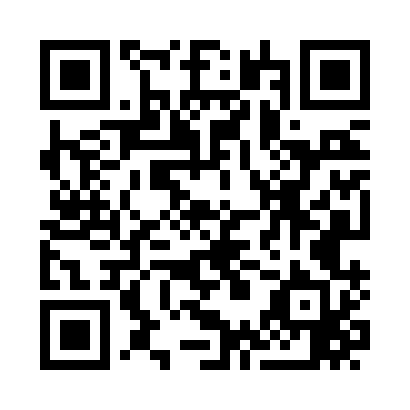 Prayer times for Acorn Forest, North Carolina, USAWed 1 May 2024 - Fri 31 May 2024High Latitude Method: Angle Based RulePrayer Calculation Method: Islamic Society of North AmericaAsar Calculation Method: ShafiPrayer times provided by https://www.salahtimes.comDateDayFajrSunriseDhuhrAsrMaghribIsha1Wed5:026:191:074:517:559:122Thu5:016:181:074:517:569:133Fri5:006:171:064:517:579:144Sat4:596:161:064:517:589:155Sun4:576:151:064:517:589:166Mon4:566:141:064:517:599:177Tue4:556:131:064:518:009:188Wed4:546:121:064:518:019:199Thu4:536:111:064:518:029:2010Fri4:526:101:064:518:029:2111Sat4:506:091:064:518:039:2212Sun4:496:081:064:528:049:2313Mon4:486:081:064:528:059:2414Tue4:476:071:064:528:069:2515Wed4:466:061:064:528:069:2616Thu4:456:051:064:528:079:2717Fri4:446:051:064:528:089:2818Sat4:436:041:064:528:099:2919Sun4:436:031:064:528:099:3020Mon4:426:031:064:538:109:3121Tue4:416:021:064:538:119:3222Wed4:406:021:064:538:129:3323Thu4:396:011:064:538:129:3424Fri4:386:011:074:538:139:3525Sat4:386:001:074:538:149:3626Sun4:376:001:074:538:149:3727Mon4:365:591:074:548:159:3828Tue4:365:591:074:548:169:3929Wed4:355:581:074:548:169:4030Thu4:355:581:074:548:179:4031Fri4:345:581:074:548:189:41